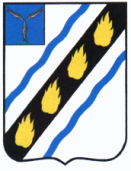 АДМИНИСТРАЦИЯ ПУШКИНСКОГО  МУНИЦИПАЛЬНОГО ОБРАЗОВАНИЯ
СОВЕТСКОГО МУНИЦИПАЛЬНОГО РАЙОНА САРАТОВСКОЙ ОБЛАСТИ
П О С Т А Н О В Л Е Н И Е от 22.05.2020 №47 р.п. ПушкиноО внесении изменений в постановление администрации Пушкинского муниципального образования от 30.01.2019 № 03а «Об утверждении Правил внутреннего трудового распорядка для работников администрации Пушкинского муниципального образования Советского муниципального района Саратовской области»В соответствии с Трудовым кодексом Российской Федерации, Законом Саратовской области  от  02.08.2007  № 157-ЗСО «О  некоторых  вопросам  муниципальной  службы  в  Саратовской области», Федеральным законом от 02.03.2007 № 25-ФЗ «О муниципальной службе в Российской Федерации», руководствуясь Уставом  Пушкинского муниципального образования, администрация Пушкинского муниципального образования ПОСТАНОВЛЯЕТ:1. Внести в постановление администрации Пушкинского муниципального образования от 30.01.2019 № 03а «Об утверждении Правил внутреннего трудового распорядка для работников администрации Пушкинского муниципального образования Советского муниципального района Саратовской области» следующие изменения:- пп. «б» в п. 6 Постановления, изложить в новой редакции:«б) трудовую книжку и (или) сведения о трудовой деятельности, за исключением случаев, если трудовой договор заключается впервые или работник поступает на работу на условиях совместительства.»  2. Настоящее постановление вступает в силу со дня официального опубликования (обнародывания) в установленном законом порядке.Глава администрацииПушкинского муниципального образования		                   Н.И. Павленко 